Мероприятия лагеря с дневным пребыванием детей «Атлант»09 июня 2022 года:Беседа: «Как правильно питаться до и после тренировки» (лектор Ефанова Ю.В. - медицинский работник МБУ «СШ «Атлант»).10 июня 2022 года:Конкурс рисунков, посвященных Дню России.Беседа по профилактике антинаркотической направленности: «Мы знаем цену жизни!» (лектор Котлярова О.Н. – воспитатель МБУ «СШ «Атлант»)Соревнования по пионерболу «Летящий мяч»Начальник лагеря МБУ «СШ «Атлант» Холодён Н.Г. 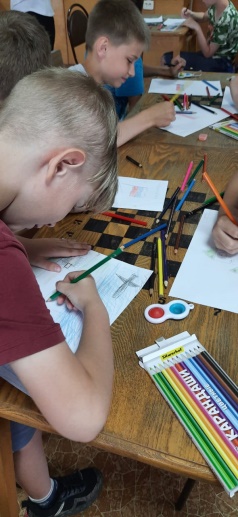 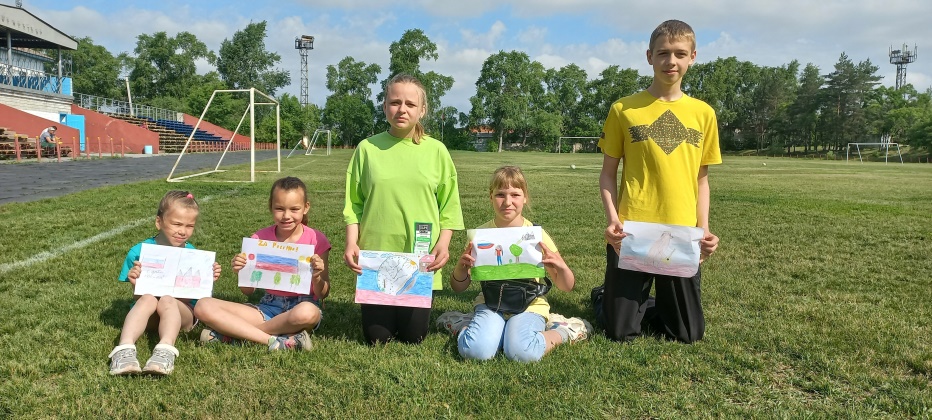 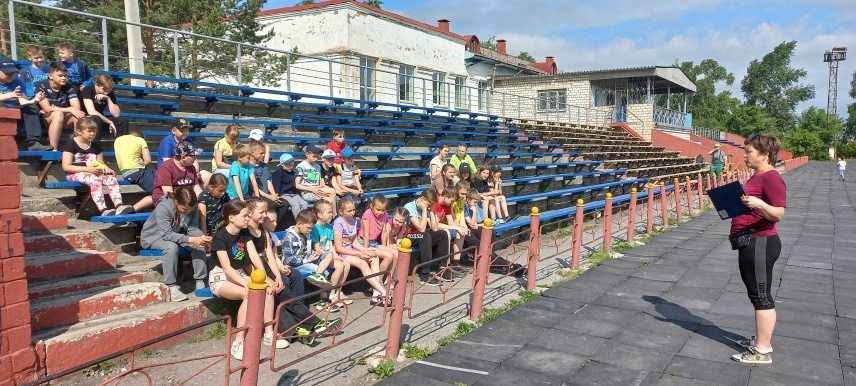 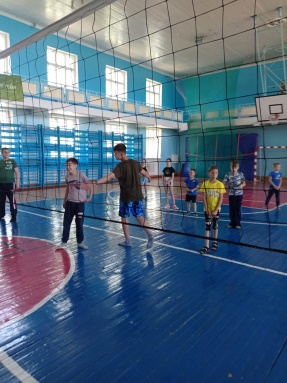 